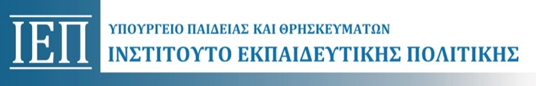 ΕΡΓΑΣΤΗΡΙΑΔΕΞΙΟΤΗΤΩΝ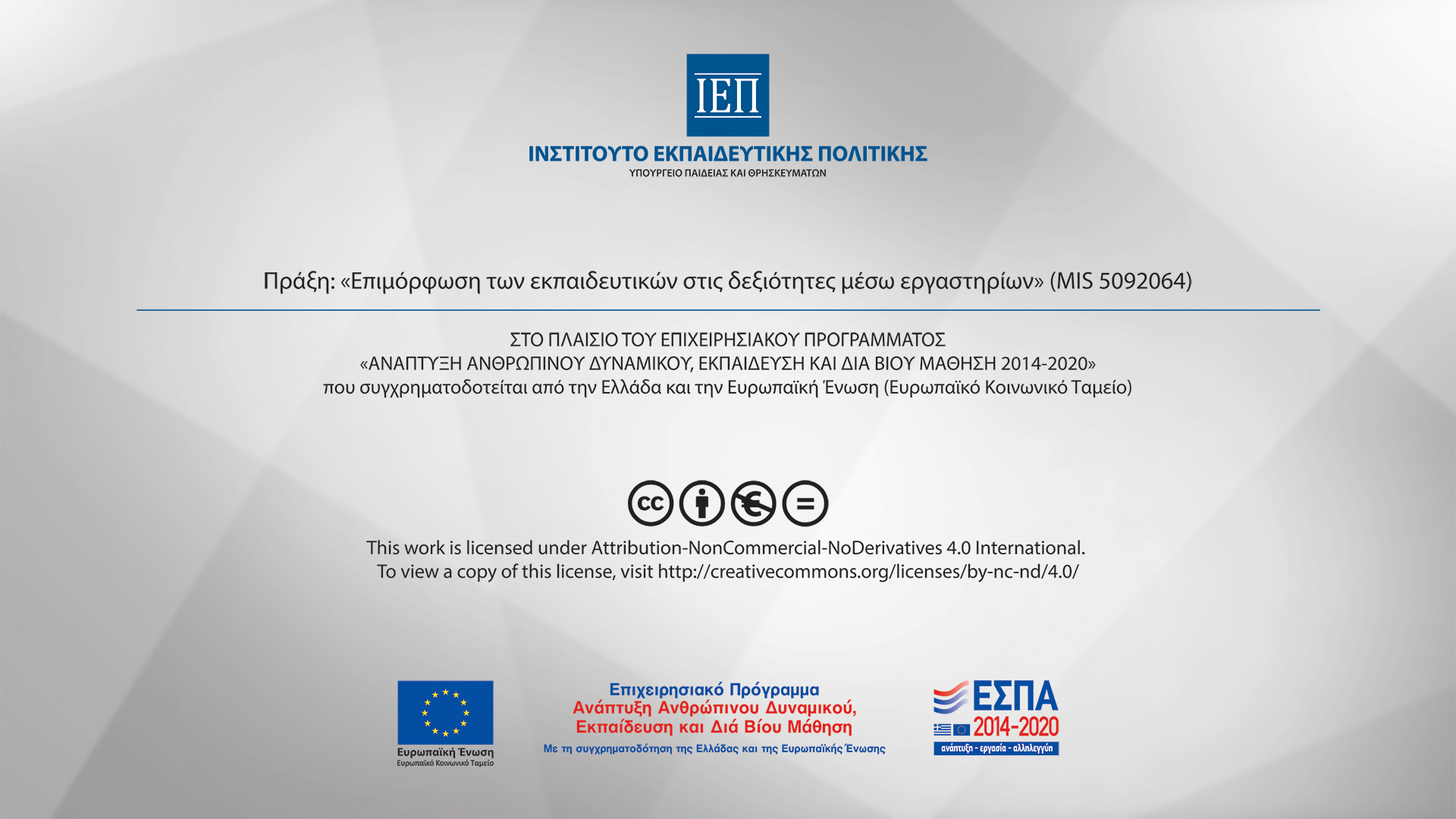 Επιμορφωτικό – υποστηρικτικό υλικόΠράξη: «Επιμόρφωσητωνεκπαιδευτικώνστιςδεξιότητεςμέσωεργαστηρίων»(MIS5092064)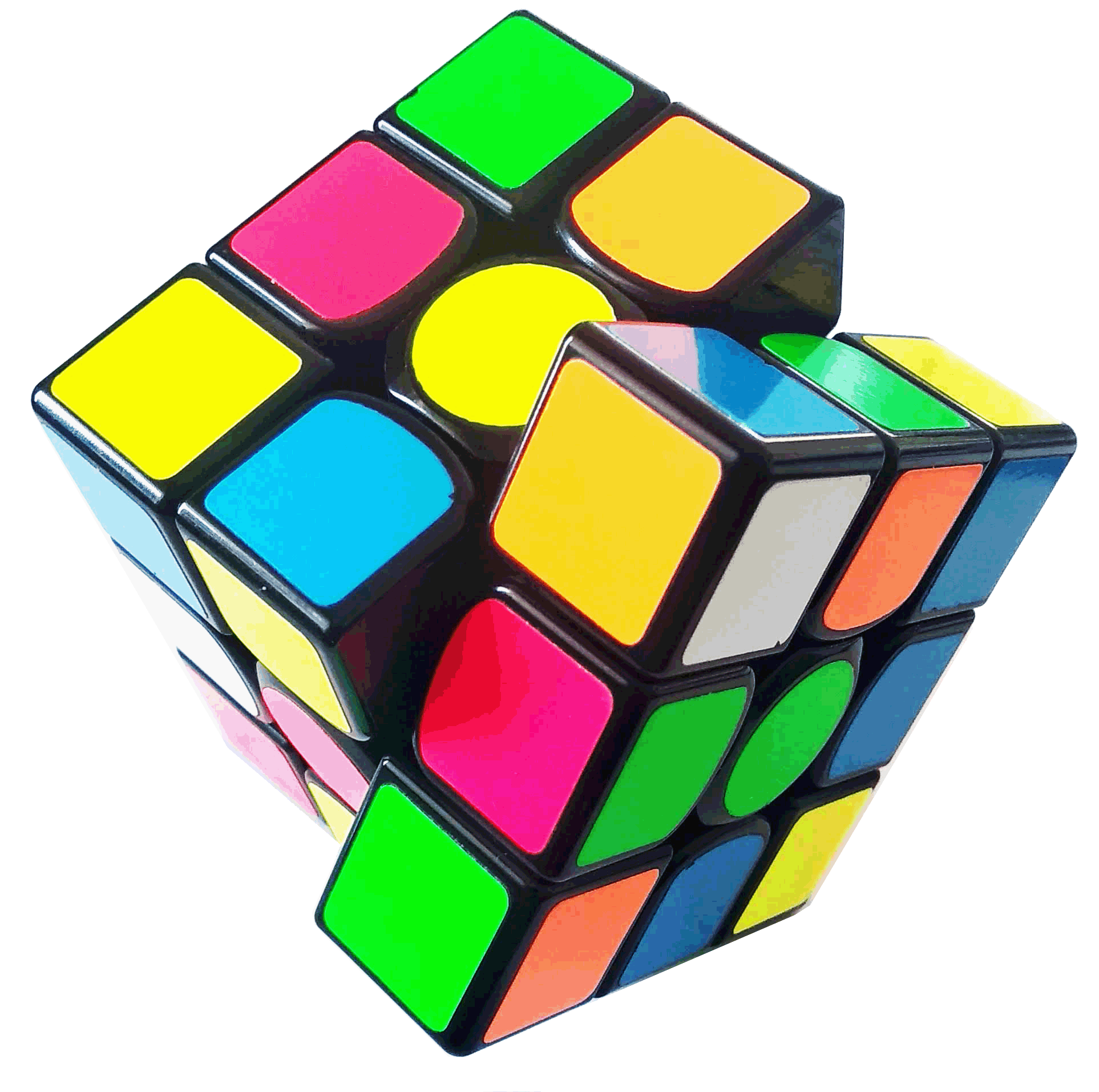 ΣΤΟΠΛΑΙΣΙΟΤΟΥΕΠΙΧΕΙΡΗΣΙΑΚΟΥΠΡΟΓΡΑΜΜΑΤΟΣ«ΑΝΑΠΤΥΞΗΑΝΘΡΩΠΙΝΟΥΔΥΝΑΜΙΚΟΥΕΚΠΑΙΔΕΥΣΗΚΑΙΔΙΑΒΙΟΥΜΑΘΗΣΗ2014-2020»πουσυγχρηματοδοτείταιαπότηνΕλλάδακαιτηνΕυρωπαϊκήΈνωση(ΕυρωπαϊκόΚοινωνικόΤαμείο)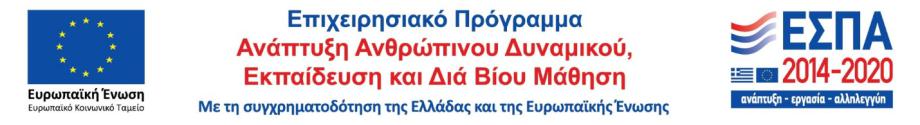 ΕΡΓΑΣΤΗΡΙΑΔΕΞΙΟΤΗΤΩΝΣΧΕΔΙΟ ΔΡΑΣΗΣ ΓΥΜΝΑΣΙΟΥ ΕΛΕΥΘΕΡΟΥΠΟΛΗΣΔΗΜΟΥ ΠΑΓΓΑΙΟΥ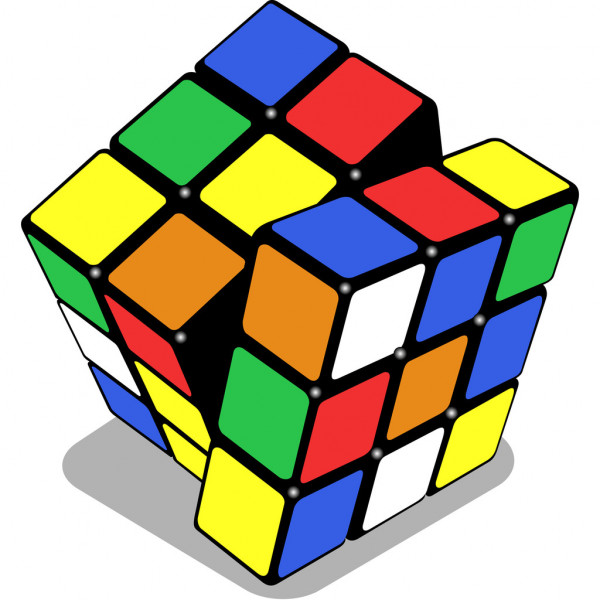 ΕΡΓΑΣΤΗΡΙΑΔΕΞΙΟΤΗΤΩΝ21+:http://iep.edu.gr/el/psifiako-apothetirio/skill-labsΟΠΣΕπιμόρφωσης-Ι.Ε.Π.:Όλεςοιδράσεις(iep.edu.gr):https://elearning.iep.edu.gr/study/course/index.php?categoryid=62ΕΡΓΑΣΤΗΡΙΑ ΔΕΞΙΟΤΗΤΩΝΣΧΕΔΙΟ ΔΡΑΣΗΣ ΓΥΜΝΑΣΙΟΥ ΕΛΕΥΘΕΡΟΥΠΟΛΗΣΣΧΟΛΙΚΟ ΕΤΟΣ2021-2022Σχολική μονάδαΓυμνάσιο ΕλευθερούποληςΑριθμός τμημάτων15Αριθμός μαθητών/μαθητριών σχολικής μονάδας353Αριθμός εκπαιδευτικών σχολικής μονάδας35Αριθμός εκπαιδευτικών που συμμετέχουν στα Εργαστήρια δεξιοτήτωνΠΕ86 Μαρινάκης Βαγγέλης,  ΠΕ 08 Μπαμπαΐτη Δήμητρα ,ΠΕ 086 Αθιανάς Μ.Ζω καλύτερα – Ευ ΖηνΦροντίζω το ΠεριβάλλονΕνδιαφέρομαι και Ενεργώ-Κοινωνική Συναίσθηση και ΕυθύνηΔημιουργώ και Καινοτομώ–Δημιουργική Σκέψη και Πρωτοβουλία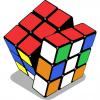 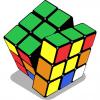 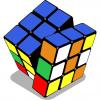 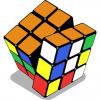 1. ΥΓΕΙΑ: Διατροφή - Αυτομέριμνα, Οδική Ασφάλεια1. Οικολογία - Παγκόσμια και τοπική Φυσική κληρονομιά1. Ανθρώπινα δικαιώματα1. STEM/ Εκπαιδευτική Ρομποτική2. Ψυχική και Συναισθηματική Υγεία - Πρόληψη2. Κλιματική αλλαγή - Φυσικές Καταστροφές, Πολιτική προστασία2. Εθελοντισμός διαμεσολάβηση2. Επιχειρηματικότητα- Αγωγή Σταδιοδρομίας- Γνωριμία με επαγγέλματα3. Γνωρίζω το σώμα μου - Σεξουαλική Διαπαιδαγώγηση3. Παγκόσμια και τοπική Πολιτιστική κληρονομιά3. Συμπερίληψη: Αλληλοσεβασμός, διαφορετικότηταΒασικός προσανατολισμός του ετήσιου Σχεδίου Δράσης (Πλεονεκτήματα-μειονεκτήματα)ΤοόραμάμαςΗ ενθάρρυνση, η ενίσχυση, η ολιστική ανάπτυξη και καλλιέργεια των μαθητικών υποκειμένων συνιστά το όραμα του σχολείου μας. Μέσα από τη παροχή γνώσεων, την καλλιέργεια δεξιοτήτωνκαι υγιών στάσεων, επιδιώκεται οι μαθητές/ριες να αναπτυχθούν ως ολοκληρωμένες , αυτόνομες και αυτόβουλες προσωπικότητες.Ως σχολική κοινότητα θέτουμε τον αμοιβαίο σεβασμό, το σεβασμό στα ανθρώπινα δικαιώματα, την ευαισθητοποίηση σε θέματα διαφορετικότητας, την καλλιέργεια των δεξιοτήτων της αρμονικήςκοινωνικής συμβίωσης, την πολυπολιτισμικότητα και την ευελιξία ως σημαντικές συνιστώσες του οράματός μας. Επιπλέον, στο όραμα μας σημαντική θέση κατέχει ο ψηφιακός εγγραμματισμός και η καλλιέργεια της κριτικής σκέψης, το αίσθημα του ανήκειν στην σχολική και ευρύτερη κοινότητα, η διαμόρφωση δημοκρατικών ιδεών και η καλλιέργεια δεξιοτήτων του πολίτη (citizenship).Οι μαθητές/τριες θα αποτελέσουν τον κεντρικό στόχο υλοποίησης των εργαστηρίων δεξιοτήτων. Κύρια στόχευση είναι να καλλιεργήσουν προϊόντος του χρόνου και ανάλογα με την ηλικία τους σημαντικές δεξιότητες του 21ουαιώνα, με επικέντρωση στην αναβάθμιση της ποιότητας ζωής βραχυπρόθεσμα και μακροπρόθεσμα και στην ενίσχυση της βούλησης τους να σκέπτονται και να δραστηριοποιούνται στο παρόν και στο μέλλον, ως ενεργά και θετικά συνεισφέροντα μέλη της κοινωνίας. Το πλαίσιο εκπόνησης των εργαστηρίων περιλαμβάνει την ανάπτυξη ανοικτών προγραμμάτων, διαδικασιών, εμπειριών και ανάληψης δράσεων σχετικά με επίκαιρα θέματα πάντα σε συνάφεια με την εφηβική ηλικία.Το όραματoυ σχολείο –σε όλες τις παραμέτρους του-  έχει ως κεντρική στόχευση να αναδείξει την απόλαυση της μάθησης με την ενεργό συμμετοχή των μαθητών/ριών στην εκπαιδευτική διαδικασία (σχεδιασμός/υλοποίηση/αξιολόγηση/αναστοχασμός). Επικεντρώνεται με εμφατικό τρόπο:στην καλλιέργεια της κριτικής και δημιουργικής σκέψης των μαθητικών υποκειμένων, στην ανάπτυξη των κοινωνικών δεξιοτήτων όλων των μελών της σχολικής κοινότητας, στη θεμελίωση της ανακαλυπτικής μάθησης, στη συνειδητοποίηση της αξίας της ενσυναίσθησης, στην αναγνώριση του ρόλου της πολιτειότητας σε ένα πλαίσιο διεθνούς ανταλλαγής καλών πρακτικών,στην ενίσχυση του ενεργού κοινωνικού ρόλου,στην απόκτηση χρήσιμων γνώσεων για τη ζωή. Όλα τα παραπάνω συνυφαίνονται με συνδρομητικές πρακτικές που θα συνεπικουρούν τον/την έφηβο από κοινού με άλλους παράγοντες να ανακαλύπτει τα ενδιαφέροντα, τα ταλέντα και τις κλίσεις του/της μέσα σε ένα ήρεμο περιβάλλον αποδοχής, ανεκτικότητας, σεβασμού, δίχως αποκλεισμούς και προϋποθέσεις με επικέντρωση στη θεμελίωση δημοκρατικών ιδεωδών, προάσπισης των ανθρωπίνων δικαιωμάτων και της κοινωνικής δικαιοσύνης σε ένα συγκείμενο μάθησης  που εδράζεται στις μαθησιακές και κοινωνικές ανάγκες όλων των εμπλεκόμενων στην εκπαιδευτική διαδικασία.ΣτόχοιτηςσχολικήςμονάδαςσεσχέσημετιςτοπικέςκαιενδοσχολικέςανάγκεςΔεξιότητες που πρόκειται να καλλιεργηθούν μέσα από τους τέσσερις θεματικούς κύκλους(συνοπτική αναφορά):Α) Δεξιότητες μάθησηςΚριτική σκέψη, Δημιουργικότητα,Επικοινωνία, ΣυνεργασίαΒ) Δεξιότητες ζωήςΑυτομέριμνα, Κοινωνικές Δεξιότητες, Ενσυναίσθηση, Ευαισθησία, Προσαρμοστικότητα, Ανθεκτικότητα, ΥπευθυνότηταΓ) Δεξιότητες τεχνολογίας και επιστήμηςΔεξιότητες Μοντελισμού και Προσομοίωσης, Πληροφορικός/ Ψηφιακός/ Τεχνολογικός Γραμματισμός, Ασφαλής Πλοήγηση στο Διαδίκτυο, Προστασία από εξαρτησιακέςσυμπεριφορές στις τεχνολογίες, Δεξιότητες Δημιουργίας και Διαμοιρασμού Ψηφιακών Δημιουργημάτων κ.ά.Δ)Δεξιότητες του νουΣτρατηγική Σκέψη, Επίλυση Προβλημάτων, Μελέτη Περιπτώσεων, Κατασκευές, Πλάγια ΣκέψηΠρωτεύοντες στόχοιΑνάδειξη και αξιοποίηση προϋπάρχουσας εμπειρίας του σχολείου από την ενασχόληση με θεματολογία σχετική με αυτή των θεματικών κύκλων των εργαστηρίων και περαιτέρω ανάπτυξη παρεμφερών εκπαιδευτικών δράσεωνΕνίσχυση του προφίλ του σχολείου στη σχολική κοινότητα και την τοπική κοινωνίαΕνίσχυση των δυνατοτήτων συνεργασίας των εκπαιδευτικών μέσα από διαθεματικές εκπαιδευτικές δράσεις Ενίσχυση της αίσθησης του «ανήκειν» Αναμενόμενοι στόχοιΟι μαθητές/ριεςαναμένεται:να καταστούν πολίτες κριτικά σκεπτόμενοι/ες, ευαισθητοποιημένοι/ες, με σεβασμό απέναντι στο περιβάλλον και στη διαφορετικότητα, πολίτες του σήμερα, ψηφιακά και τεχνολογικά εγγράμματοι/ες, που αναλαμβάνουν πρωτοβουλίες, καινοτομούν και μπορούν με επιτυχία να αντεπεξέλθουν στις προκλήσεις του παρόντος και του μέλλοντος, να συνυπάρχουν και να συνεργάζονται αρμονικά στο πλαίσιο της σχολικής κοινότητας,να επικοινωνούν ιδέες και οράματα δημοκρατικά, με σεβασμό και αλληλοαποδοχή.Για την υλοποίηση των προαναφερθέντων κρίνεται απαραίτητη η διασύνδεση της σχολικής μονάδας με άλλες, καθώς και με την τοπική κοινωνία και το ευρύτερο κοινωνικο-πολιτισμικό πλαίσιο, μέσα από τη διάχυση των δεξιοτήτων, των γνώσεων και των εμπειριών που τα μαθητικά υποκείμενα αποκόμισαν, οργανώνοντας  τελικές δράσεις, όπως ημερίδες, ψηφιακά περιβάλλοντα,  εκθέσεις προσωπικής και ομαδικής δημιουργικότητας, δρώμενα και δημοσιεύσεις.Ο ΠΡΟΓΡΑΜΜΑΤΙΣΜΟΣ ΤΩΝ ΕΡΓΑΣΤΗΡΙΩΝ  ΑΝΑ ΘΕΜΑΤΙΚΗ ΕΝΟΤΗΤΑΟ ΠΡΟΓΡΑΜΜΑΤΙΣΜΟΣ ΤΩΝ ΕΡΓΑΣΤΗΡΙΩΝ  ΑΝΑ ΘΕΜΑΤΙΚΗ ΕΝΟΤΗΤΑως προς τη  Θεματική ΕνότηταΖω καλύτερα- Ευ ζην1ος θεματικός κύκλος11 Οκτωμβρίου-26 ΝοεμβρίουΑ τάξη- υποθεματική 1Το  πρόγραμμα:αποσκοπεί στη διαμόρφωση της ενσυνείδητης  χρήσης του οδικού δικτύου από τα μαθητικά υποκείμενα  και στην ενίσχυση της καλλιέργειας ήπιων δεξιοτήτων Zωής, Τεχνολογίας και Επιστήμης,εξετάζει όλες τις παραμέτρους της οδικής συμπεριφοράς και δεοντολογίας (πινακίδες σήμανσης, συμπεριφορά πεζού, ποδηλάτη, επιβάτη, ασφαλής μετακίνηση),Επιδιώκει την ενδυνάμωση της στάσης  για τη δημιουργία μιας νοοτροπίας διεπόμενης από τις αρχές της ασφαλούς οδικής συμπεριφοράς. Ταξη Β- υποθεματική 3Το πρόγραμμα:επικεντρώνεται στην υποστήριξη και προστασία της σεξουαλικής ανάπτυξης των μαθητών/ριών,Ενθαρρύνει τους μαθητές να κατανοήσουν και να αγαπήσουν το σώμα τους. ενισχύει και ενδυναμώνει –προϊόντος του χρόνου- τα μαθητικά υποκείμενα με πληροφορίες, δεξιότητες και θετικές αξίες, με σκοπό να βιώνουν με ασφάλεια τις διαπροσωπικές τους σχέσεις και να αναλαμβάνουν την ευθύνη για τη δική τους σεξουαλική υγεία και ευημερία μέσα από την καλλιέργεια δεξιοτήτων όπως αυτές της Γνώσης και Κατανόησηςτου Εαυτού, της Ενσυναίσθησης, της Πρωτοβουλίας, της Αυτογνωσίας.Τάξη Γ- υποθεματική2Το πρόγραμμα εντάσσεται στις δράσεις ψυχό-κοινωνικής υποστήριξης και κοινωνικό-συναισθηματικής μάθησης, εστιασμένο στην καλλιέργεια των απαραίτητων δεξιοτήτων για την ισόρροπη ανάπτυξη της προσωπικότητας του μαθητικού υποκειμένου και των σχέσεων του μέσα σε ένα περιβάλλον ομάδας, εξερευνώντας παράλληλα τον εαυτό του. Σκοπός του προγράμματος είναι οι μαθητές/ριες να βοηθηθούν στο ταξίδι της αναζήτησης της ιδιαίτερης και μοναδικής ταυτότητάς τους για την καλύτερή μετάβαση στην επόμενη εξελικτική φάση.ως προς τη Θεματική ΕνότηταΦροντίζω το Περιβάλλον2ος θεμ.κύκλος29 Νοεμβρίου-28 ΙανουαρίουΑ τάξη- υποθεματική 1Στόχος είναι οι μαθητές/ριες:να αντιληφθούν τη σχέση μεταξύ ανθρωπογενούς και φυσικού περιβάλλοντος,να αποκτήσουν γνώσεις για την αειφόρο διαχείρισή του οικοσυστήματος, που συνδυάζεται άμεσα με τη βιολογική γεωργία και τα βιολογικά προϊόντα,να καταστούν ενεργοί πολίτες που παίρνουν υπεύθυνες αποφάσεις για τη ζωή και το περιβάλλον. Τάξη Β- υποθεματική 2Κεντρικός στόχος είναι η διαμόρφωση των αξιών  του ενεργού και ευαισθητοποιημένου προς το περιβάλλον και τη βιώσιμη ανάπτυξη πολίτη, μέσω δράσεων διερεύνησης και ανάληψης πρωτοβουλιών, ώστε να συνδεθούν προηγούμενες γνώσεις  με νέες στάσεις και αξίες για τη φροντίδα και προάσπιση του περιβάλλοντος. Οι μαθητές γνωρίζουν και πληροφορούνται σχετικά με το νερό, τη χρήση και τη δύναμή του, ως  στοιχείο που χρησιμοποιεί και εκμεταλλεύεται ο ανθρωπος αλλά και ως μια φυσική δύναμη.Δεξιότητες που προάγονται:  Κοινωνικής ζωής (Ενσυναίσθηση, Ευαισθησία, Πολιτειότητα), Δεξιότητες της Τεχνολογίας, Στρατηγική Σκέψη και Επίλυση προβλημάτων.Τάξη Γ-υποθεματική 3Το πρόγραμμα αναδεικνύει και προβάλλει βασικές αρχές και  αξίες που στηρίζουν τον πολιτισμό και την κοινωνία, όπως η δεκτικότητα στην πολιτισμική ετερότητα και ο σεβασμός. Αναμένεται οι μαθητές/ριές  να είναι σε θέση να αναγνωρίζουν τις διαφορετικές μορφές της πολιτιστικής κληρονομιάς, αξιοποιώντας ψηφιακές εφαρμογές και εργαλεία (διαδραστικές παρουσιάσεις, εικόνες, αφίσες, βίντεο)ως προς τηΘεματική ΕνότηταΕνδιαφέρομαι και Ενεργώ- Κοινωνική Συναίσθηση και Ευθύνη3ος θεμ.κύκλος31 Ιανουαρίου-18 ΜαρτίουΑ τάξη- υποθεματική1Με το συγκεκριμένο πρόγραμμα οι μαθητές/ριες καλούνται -μέσω βιωματικών εμπειρικών και συμμετοχικών διαδικασιών- να ευαισθητοποιηθούν και να υιοθετήσουν στάσεις που προωθούν τη δημοκρατία και κυρίως το δικαίωμα της ελευθερίας της έκφρασης και τον ανάλογο σεβασμό στο δικαίωμα των άλλων, αναγνωρίζοντας τον καταλυτικό ρόλο των Δεξιοτήτων της Ζωής στη διαμόρφωση ενός περιβάλλοντος συμπερίληψης (Ενσυναίσθηση και Ευαισθησία, Πολιτειότητα, Πρωτοβουλία, Υπευθυνότητα.)Τάξη Β -υποθεματική 2Βασική συνιστώσα του προγράμματος είναι η δημιουργία συνειδητοποιημένων και ενεργών πολιτών καθώς και η αναγνώριση της σημασίας της ατομικής υπεύθυνης συμπεριφοράς και της ανάληψης δράσης στο πλαίσιο της ενεργού πολιτειότητας. Ενισχύεται η παρακίνηση της συνεισφοράς στο κοινό έργο ανάλογα με τις ιδιαίτερες κλίσεις των μαθητικών υποκειμένων, αναπτύσσοντας βασικές δεξιότητες για τη μάθηση του 21ου αιώνα: ανάπτυξη κριτικής σκέψης, επικοινωνία, συνεργασία,  αξιοποίηση των Τεχνολογιών Πληροφορίας και Επικοινωνιών κα.Το εργαστήριο εστιάζει στις μαθητικές εκλογές, τις δημοκρατικές διαδικασίες που λαμβάνουν χώρα στη σχολική μονάδα,με πυρήνα τους ίδιους τους μαθητές σε ρόλο ενεργού πολίτη.Τάξη Γ-υποθεματική 3Το πρόγραμμα καλλιεργεί τις δεξιότητες Ζωής, Διαμεσολάβησης και Κοινωνικής Ενσυναίσθησης. Πιο συγκεκριμένα, συμβάλλει στην προσωπική ενδυνάμωση των μαθητών/ριων μέσω της κατανόησής του «ποιος είμαι» και των στοιχείων που συγκροτούν την ατομική ταυτότητα. Η επακόλουθη επίγνωση του εαυτού  ενισχύει την πολιτειότητα (σεβασμός στη διαφορετικότητα, ενσυναίσθηση, κοινωνική δικαιοσύνη) και αξιοποιεί κάθε είδους διαφορές  διευκολύνοντας την ομαλή συμβίωση.ως προς τηΘεματική ΕνότηταΔημιουργώ και Καινοτομώ- Δημιουργική Σκέψη και Πρωτοβουλία4ος θεμ.κύκλος21 Μαρτίου-λήξη μαθημάτωνΑ και Β τάξη-υποθεματική 1Μέσα από την προσέγγιση STEM οι μαθητές/ριες αναπτύσσουν δεξιότητες Επιστημονικής αλλά και Υπολογιστικής Σκέψης, δεξιότητες Ρομποτικής και Σχεδιασμού, υλοποίησης τεχνουργημάτων, αξιοποιούν τις  Επιστήμες, τα Μαθηματικά και τη Μηχανική για την επίλυση προβλημάτων, εκπαιδεύονται στην παραγωγή μοντέλων και προσομοίωσης. Οι  δεξιότητες αυτές προωθούν την επιχειρηματικότητα και υποθάλπτουν την δημιουργικότητα, την καινοτομία, την κριτική σκέψη και την συνεργατικότητα.Οι μαθητές της α τάξης  κατασκευάζουν απλούς καταπέλτες και  κάνουν εργασίες ( pixelart) με βάση τον δυαδικό κώδικα των Η/Υ.Οι μαθητές της β τάξης ασχολούνται με τα θερμοκήπια και την τεχνολογία τους.Τάξη Γ - υποθεματική 2Το πρόγραμμα αποσκοπεί στο να βοηθήσει τους μαθητές/ριες στις εκπαιδευτικές και επαγγελματικές επιλογές τους, να αποκτήσουν δεξιότητες στην αναζήτηση πληροφοριών και στη συνεργασία ή την επικοινωνία με άλλα άτομα. Ακόμη, καλλιεργούνται δεξιότητες παρουσίασης, οργάνωσης πληροφοριών με απότοκο τη συνειδητοποίηση της αναγκαιότητας απόκτησης ψηφιακών δεξιοτήτων. Γίνεται, επιπρόσθετα, αντιληπτή την αξία της σωστής επιλογής σπουδών και κατάρτισης, προκειμένου τα άτομα να διεκδικήσουν με αξιώσεις το επάγγελμα που επιθυμούν.Αναμενόμενο όφελος ως προς το σχολικό κλίμαΚαλλιέργεια ευχάριστου και θετικού σχολικού κλίματος σαν αποτέλεσμα της ομαλής συνεργασίας, ανταλλαγής απόψεων και επικοινωνίας των μαθητών/ριών, σε πλαίσια ανεκτικότητας, δημοκρατίας και ίσων ευκαιριών μάθησης και έκφρασηςΕιδικότερα οφέληΟι μαθητές/ριες: θα εξασκηθούν σε μεθόδους ειρηνικής επίλυσης προβλημάτων, θα καταστούν καλοί/ες ακροατές/ριες και ομιλητές/ριες, θα ανακαλύψουν τον εαυτό τους και τις δυνατότητές τους μέσα σε ένα υποστηρικτικό περιβάλλον χωρίς διακρίσειςθα διευρύνουν τους ορίζοντές τους, μαθησιακά και ψυχολογικά, θα έρθουν σε επαφή με πεδία τεχνολογίας και επιστήμης ακολουθώντας ένα σύγχρονο πλαίσιο μάθησης.Αναμενόμενο αντίκτυπο για την ανάπτυξη της σχολικής κοινότηταςΕνεργοποίηση των μαθητών/τριών κατά τη διαδικασία της διδασκαλίας-μάθησης,ευκαιρίες στους/στις μαθητές/τριες, κατά τις οποίες θααναλαμβάνουν ευθύνες και θα αναπτύσσουν πρωτοβουλίες, θα συναποφασίζουν και θα βιώνουν δημοκρατικές αρχές, με την επιδίωξη να αναπτύξουν δημοκρατικό ήθος,κοινωνικοποίηση των μαθητικών υποκειμένων μέσω της βίωσης κοινωνικών καταστάσεων και της ανάπτυξης κοινωνικού ήθους,ανάπτυξη κοινωνικών σχέσεων μεταξύ των μαθητών/τριών με την από κοινού αντιμετώπιση κοινών προβλημάτων,διαμόρφωση ευνοϊκού συναισθηματικού κλίματος και συμβολή στην ανάπτυξη αμοιβαίας εμπιστοσύνης,ανάπτυξη της κοινωνικής συνείδησης των μαθητών/τριών μέσω της συνεργατικής ενεργοποίησης,σταδιακή καλλιέργεια δεξιοτήτων του 21ου αιώνα,διαθεματικές προσεγγίσεις γνωστικών αντικειμένων,μετατροπή του σχολείου σε οργανισμό μάθησης με εισαγωγή καινοτόμων δράσεων στο πλαίσιο των Εργαστηρίων Δεξιοτήτων, σύσφιξη σχέσεων των μελών της σχολικής κοινότητας,συνεργασία, αλληλεπίδραση,δημιουργία γέφυρας από την ιδιωτική στη δημόσια σφαίρα, από την τάξη στο σχολείο, από το σχολείο στην κοινότητα,εκδηλώσεις ενημέρωσης της σχολικής και τοπικής κοινότητας, παρουσίασης των αποτελεσμάτων και διάχυσης καλών πρακτικώνΑντίκτυπο στην τοπική κοινότηταΕκδηλώσεις ενημέρωσης της τοπικής κοινωνίας με στόχο την ευαισθητοποίησης του κοινού ως προς τα θέματα που εξετάστηκαν και διερευνήθηκαν όλη τη χρονιά από τους μαθητές.Προσαρμογέςγια τη συμμετοχή και την ένταξη όλων των μαθητώνΟι εκπαιδευτικοί επιλέγουν την ομαδοσυνεργατική μέθοδο διδασκαλίας, δημιουργώντας σε κάθε τμήμα μικρές  ομάδες, έτσι ώστε ο/η μαθητής/ρια να αισθάνεται χρήσιμος/η και ικανός/ή να προσφέρει στην ομάδα και στο σύνολο, ανάλογα με τις δυνατότητές του/της. Οι ομάδες αγκαλιάζουν και περικλείουν όλους/ες τους/τις συμμετέχοντες/ουσες με τρόπο ισότιμο ώστε να επιτευχθούν τα μέγιστα δυνατά προσδοκώμενα αποτελέσματα.Φορείςκαιάλλεςσυνεργασίεςπουθαεμπλουτίσουν το σχέδιο δράσηςΣυνεργασία με τοπικούς φορείς:Δημοτική Αρχή, Αστυνομική Διεύνθυση και Τμήμα Τροχαίας, εκπρόσωποι επαγγελματιών υγείας του τοπικού Κέντρου Υγείας, Σχολικοί ψυχολόγοι και Κοινωνικοί λειτουργοί, Σχολικοί σύμβουλοι, Πολιτισμικού Σύλλογοι κά.Τελικάπροϊόντα(ενδεικτικά) των εργαστηρίων πουυλοποιήθηκανΕκθέσειςΑναφορέςΈργα ζωγραφικής, αφίσες τεχνουργήματα, ρομποτικές κατασκευές, μακέτεςΠεζά κείμενα ή ποιήματαΒίντεοΠαρουσιάσειςΈρευνεςΜικρά θεατρικά έργα ή σκετςΑφηγήσειςHappeningsΕκπαιδευτικό υλικό και εργαλεία  που χρησιμοποιήθηκαν εκτός της Πλατφόρμας των Εργαστήρια Δεξιοτήτων του ΙΕΠ.ΑΝΑΣΤΟΧΑΣΜΟΣ - ΤΕΛΙΚΗ ΑΞΙΟΛΟΓΗΣΗ ΤΗΣ ΕΦΑΡΜΟΓΗΣΑΝΑΣΤΟΧΑΣΜΟΣ - ΤΕΛΙΚΗ ΑΞΙΟΛΟΓΗΣΗ ΤΗΣ ΕΦΑΡΜΟΓΗΣΑΝΑΣΤΟΧΑΣΜΟΣ - ΤΕΛΙΚΗ ΑΞΙΟΛΟΓΗΣΗ ΤΗΣ ΕΦΑΡΜΟΓΗΣΑΝΑΣΤΟΧΑΣΜΟΣ - ΤΕΛΙΚΗ ΑΞΙΟΛΟΓΗΣΗ ΤΗΣ ΕΦΑΡΜΟΓΗΣΑΝΑΣΤΟΧΑΣΜΟΣ - ΤΕΛΙΚΗ ΑΞΙΟΛΟΓΗΣΗ ΤΗΣ ΕΦΑΡΜΟΓΗΣ1. Τελική αξιολόγηση της υλοποίησης των τεσσάρων Θεματικών ΕνοτήτωνΚείμενο 100 λέξεων (με βάση την αξιολόγηση και τον αναστοχασμό)στην μορφή λίστας για κάθε Θεματική Ενότητα1. Τελική αξιολόγηση της υλοποίησης των τεσσάρων Θεματικών ΕνοτήτωνΚείμενο 100 λέξεων (με βάση την αξιολόγηση και τον αναστοχασμό)στην μορφή λίστας για κάθε Θεματική Ενότητα1. Τελική αξιολόγηση της υλοποίησης των τεσσάρων Θεματικών ΕνοτήτωνΚείμενο 100 λέξεων (με βάση την αξιολόγηση και τον αναστοχασμό)στην μορφή λίστας για κάθε Θεματική Ενότητα1. Τελική αξιολόγηση της υλοποίησης των τεσσάρων Θεματικών ΕνοτήτωνΚείμενο 100 λέξεων (με βάση την αξιολόγηση και τον αναστοχασμό)στην μορφή λίστας για κάθε Θεματική Ενότητα1. Τελική αξιολόγηση της υλοποίησης των τεσσάρων Θεματικών ΕνοτήτωνΚείμενο 100 λέξεων (με βάση την αξιολόγηση και τον αναστοχασμό)στην μορφή λίστας για κάθε Θεματική ΕνότηταΖω καλύτερα- Ευ ζηνΦροντίζω το ΠεριβάλλονΕνδιαφέρομαι και Ενεργώ- Κοινωνική Συναίσθηση και ΕυθύνηΔημιουργώ και Καινοτομώ- Δημιουργική Σκέψη και Πρωτοβουλία1. ΥΓΕΙΑ: Διατροφή - Αυτομέριμνα, Οδική Ασφάλεια1. Οικολογία - Παγκόσμια και τοπική Φυσική κληρονομιά1. Ανθρώπινα δικαιώματα1. STEM/ Εκπαιδευτική Ρομποτική2. Ψυχική και Συναισθηματική Υγεία - Πρόληψη2. Κλιματική αλλαγή - Φυσικές Καταστροφές, Πολιτική προστασία2. Εθελοντισμός διαμεσολάβηση2. Επιχειρηματικότητα- Αγωγή Σταδιοδρομίας- Γνωριμία με επαγγέλματα3. Γνωρίζω το σώμα μου - Σεξουαλική Διαπαιδαγώγηση3. Παγκόσμια και τοπική Πολιτιστική κληρονομιά3. Συμπερίληψη: Αλληλοσεβασμός, διαφορετικότητα2. Οφέλη συνολικά από την υλοποίηση του Σχεδίου Δράσης(σε συνάφεια με την αρχική ανάλυση αναγκών)2. Οφέλη συνολικά από την υλοποίηση του Σχεδίου Δράσης(σε συνάφεια με την αρχική ανάλυση αναγκών)2. Οφέλη συνολικά από την υλοποίηση του Σχεδίου Δράσης(σε συνάφεια με την αρχική ανάλυση αναγκών)2. Οφέλη συνολικά από την υλοποίηση του Σχεδίου Δράσης(σε συνάφεια με την αρχική ανάλυση αναγκών)2. Οφέλη συνολικά από την υλοποίηση του Σχεδίου Δράσης(σε συνάφεια με την αρχική ανάλυση αναγκών)ως προς το σχολικό κλίμα γενικάΟι μαθητές εργάστηκαν σε ένα περιβάλλον πιο θετικό, υποστηρικτικό και ευχάριστο ,που διαμόρφωσε  τις κατάλληλες προϋποθέσεις  για την ανάπτυξη και έκφραση της προσωπικότητας του κάθε μαθητή.Οι μαθητές εργάστηκαν σε ένα περιβάλλον πιο θετικό, υποστηρικτικό και ευχάριστο ,που διαμόρφωσε  τις κατάλληλες προϋποθέσεις  για την ανάπτυξη και έκφραση της προσωπικότητας του κάθε μαθητή.Οι μαθητές εργάστηκαν σε ένα περιβάλλον πιο θετικό, υποστηρικτικό και ευχάριστο ,που διαμόρφωσε  τις κατάλληλες προϋποθέσεις  για την ανάπτυξη και έκφραση της προσωπικότητας του κάθε μαθητή.Οι μαθητές εργάστηκαν σε ένα περιβάλλον πιο θετικό, υποστηρικτικό και ευχάριστο ,που διαμόρφωσε  τις κατάλληλες προϋποθέσεις  για την ανάπτυξη και έκφραση της προσωπικότητας του κάθε μαθητή.ως προς τη ανάπτυξη της σχολικής κοινότητας (μαθητές, εκπαιδευτικοί, γονείς)Το σχολείο  μας συσπειρώθηκε και λειτούργησε ως ενιαίος οργανισμός μέσα από την γόνιμη συνεργασία εκπαιδευτικών διαφορετικών ειδικοτήτων και την ανταλλαγή απόψεων  και συνεργασία των μαθητών μας. Ακόμη οι γονείς αποτέλεσαν κι αυτοί με τη σειρά τους έναν κρίκο στην αλυσίδα αυτής της διαδικασίας, αφού ήρθαν σε επαφή με τα έργα  των παιδιών τους και ενημερώθηκαν για τα θέματα που απασχόλησαν τους μαθητές στα πλαίσια αυτών των συναντήσεων.Το σχολείο  μας συσπειρώθηκε και λειτούργησε ως ενιαίος οργανισμός μέσα από την γόνιμη συνεργασία εκπαιδευτικών διαφορετικών ειδικοτήτων και την ανταλλαγή απόψεων  και συνεργασία των μαθητών μας. Ακόμη οι γονείς αποτέλεσαν κι αυτοί με τη σειρά τους έναν κρίκο στην αλυσίδα αυτής της διαδικασίας, αφού ήρθαν σε επαφή με τα έργα  των παιδιών τους και ενημερώθηκαν για τα θέματα που απασχόλησαν τους μαθητές στα πλαίσια αυτών των συναντήσεων.Το σχολείο  μας συσπειρώθηκε και λειτούργησε ως ενιαίος οργανισμός μέσα από την γόνιμη συνεργασία εκπαιδευτικών διαφορετικών ειδικοτήτων και την ανταλλαγή απόψεων  και συνεργασία των μαθητών μας. Ακόμη οι γονείς αποτέλεσαν κι αυτοί με τη σειρά τους έναν κρίκο στην αλυσίδα αυτής της διαδικασίας, αφού ήρθαν σε επαφή με τα έργα  των παιδιών τους και ενημερώθηκαν για τα θέματα που απασχόλησαν τους μαθητές στα πλαίσια αυτών των συναντήσεων.Το σχολείο  μας συσπειρώθηκε και λειτούργησε ως ενιαίος οργανισμός μέσα από την γόνιμη συνεργασία εκπαιδευτικών διαφορετικών ειδικοτήτων και την ανταλλαγή απόψεων  και συνεργασία των μαθητών μας. Ακόμη οι γονείς αποτέλεσαν κι αυτοί με τη σειρά τους έναν κρίκο στην αλυσίδα αυτής της διαδικασίας, αφού ήρθαν σε επαφή με τα έργα  των παιδιών τους και ενημερώθηκαν για τα θέματα που απασχόλησαν τους μαθητές στα πλαίσια αυτών των συναντήσεων.ως προς την τοπική κοινότητα Μέσα από εκδηλώσεις διάχυσης , ενημέρωσης και πληροφόρησης, η τοπική κοινότητα ήρθε σε επαφή  με τη δραστηριότητα των παιδιών .Μέσα από εκδηλώσεις διάχυσης , ενημέρωσης και πληροφόρησης, η τοπική κοινότητα ήρθε σε επαφή  με τη δραστηριότητα των παιδιών .Μέσα από εκδηλώσεις διάχυσης , ενημέρωσης και πληροφόρησης, η τοπική κοινότητα ήρθε σε επαφή  με τη δραστηριότητα των παιδιών .Μέσα από εκδηλώσεις διάχυσης , ενημέρωσης και πληροφόρησης, η τοπική κοινότητα ήρθε σε επαφή  με τη δραστηριότητα των παιδιών .3. Δυσκολίες – Εμπόδια κατά την υλοποίηση της πιλοτικής εφαρμογής του προγράμματος3. Δυσκολίες – Εμπόδια κατά την υλοποίηση της πιλοτικής εφαρμογής του προγράμματος3. Δυσκολίες – Εμπόδια κατά την υλοποίηση της πιλοτικής εφαρμογής του προγράμματος3. Δυσκολίες – Εμπόδια κατά την υλοποίηση της πιλοτικής εφαρμογής του προγράμματος3. Δυσκολίες – Εμπόδια κατά την υλοποίηση της πιλοτικής εφαρμογής του προγράμματοςΔυσκολίες και εμπόδια, σύντομη περιγραφή (ξεπεράστηκαν / ήταν ανυπέρβλητα)Προτάσεις Προτάσεις Προτάσεις Προτάσεις Προτάσεις Στη μορφή λίστας (150 λέξεις)………………………………………………Στη μορφή λίστας (150 λέξεις)………………………………………………Στη μορφή λίστας (150 λέξεις)………………………………………………Στη μορφή λίστας (150 λέξεις)………………………………………………Στη μορφή λίστας (150 λέξεις)………………………………………………